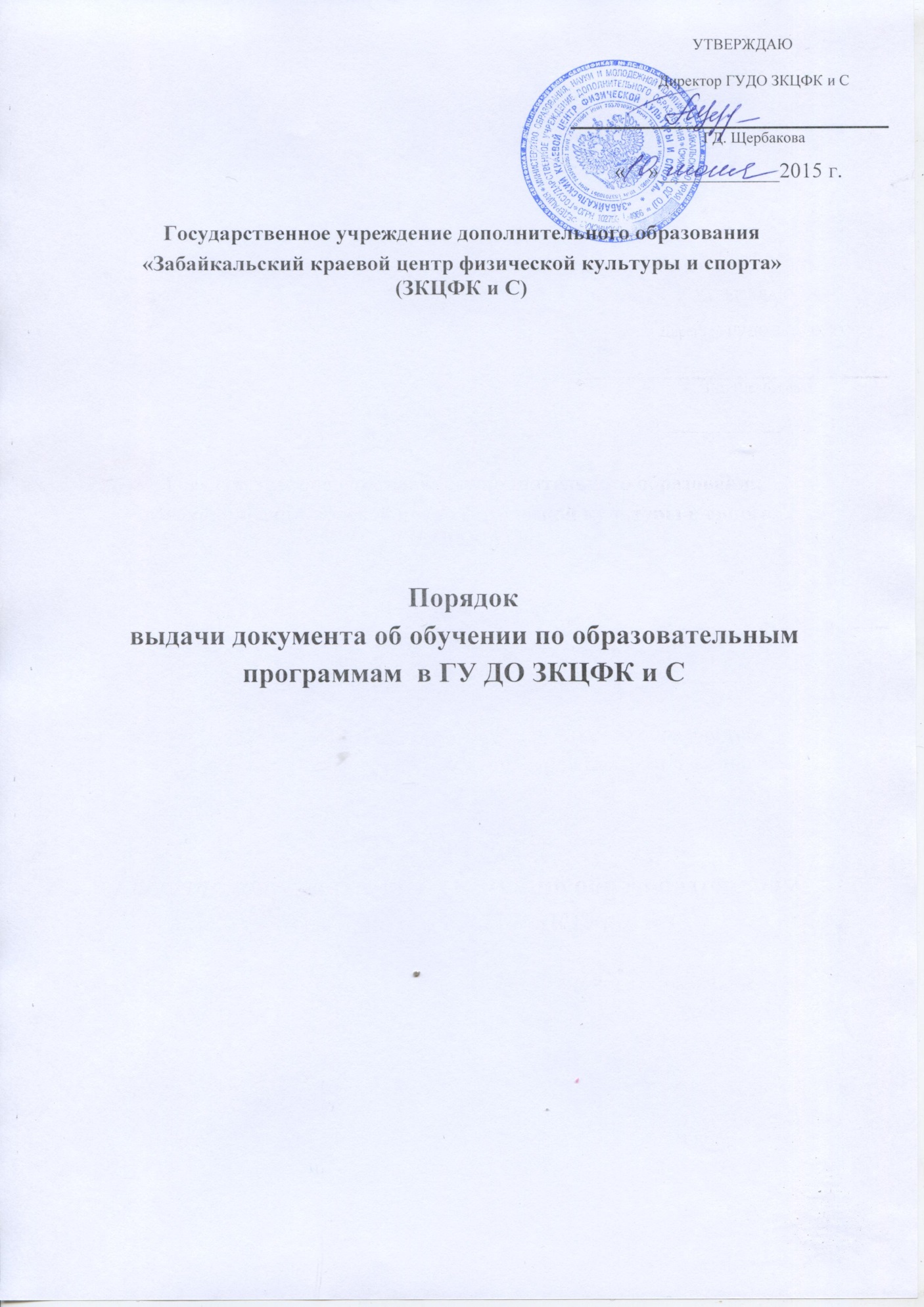 Порядок выдачи документа об обучении по образовательным программам              в ГУ ДО ЗКЦФК и СНастоящий Порядок устанавливает правила выдачи документа об обучении лицам, освоившим в полном объеме образовательные программы по видам спорта в ГУ ДО «Забайкальский краевой центр физической культуры и спорта» (далее – учреждение).Документом об обучении по образовательным программам по видам спорта является свидетельство об обучении.Форма свидетельства об обучении (согласно приложению № 1) утверждается приказом директора учреждения.Свидетельство об обучении с указанием спортивного разряда  выдается обучающимся при условии выполнения ими учебного плана по образовательной программе, по которой проходили обучение.Свидетельство об обучении выдается на основании приказа директора учреждения о завершении обучения по соответствующей дополнительной образовательной программе по виду спорта.Выдаваемому свидетельству об обучении присваивается номер. Номер свидетельства об обучении включает в себя две последние цифры года, в котором осуществляется выдача свидетельства об обучении, знак "-" (тире), порядковый номер записи в книге учета выданных свидетельств об обучении (например, 15-31).Свидетельство может быть выдано в любое время после завершения освоения образовательной программы.Взамен утерянного (утраченного) свидетельства об обучении выдается его дубликат. На дубликате свидетельства об обучении в правом верхнем углу разворота проставляется «ДУБЛИКАТ». Присвоенный учреждением номер свидетельства об обучении сохраняется при выдаче дубликата свидетельства об обучении.Свидетельство об обучении выдается под личную подпись обучающемуся при предъявлении им документа, удостоверяющего личность, либо родителям (законным представителям) несовершеннолетнего обучающегося на основании документов, удостоверяющих их личность.Учреждение ведет Книгу учета выданных свидетельств об обучении на бумажном носителе и (или) в электронном виде по форме согласно приложению № 2 к настоящему Порядку.Приложение № 1 к Порядку  выдачи документа об обучении по дополнительным образовательным программам по видам спортаФорма свидетельстваоб обучении в ГУДО ЗКЦФК и СТехнические требования к свидетельству об обученииСвидетельство об обучении имеет размер формата 300*100 мм. Заполнение свидетельства производится ручным или машинным способом.Приложение № 2 к Порядку  выдачи документа об обучении по образовательным программам по видам спортаКнига учета выданных свидетельств об обучении ГУДО ЗКЦФК и С№ п/пФ.И.О. обучающегосяНаименование образовательной программыФИО тренера-преподавателяДата выдачи свидетельства об обучении№ свидетельства об обученииПодпись, получившего свидетельство1234567